ประกาศองคการบริหารสวนตําบลเมืองยางเรื่อง  มาตรการในการเผยแพรขอมูลตอสาธารณะ*********************************เพื่อใหการเปดเผยขอมูลขององคการบริหารสวนตําบลเมืองยาง มีความถูกตอง ครบถวน ชัดเจน และ เปนปจจุบัน ประชาชน และผูมีสวนไดเสีย สามารถเขาถึงขอมูลขาวสารไดโดยสะดวก สามารถตรวจสอบผลการ ดําเนินงานองคการบริหารสวนตําบลเมืองยาง ไดตามที่ไดประกาศเจตจํานงสุจริตตอบุคลากรและสาธารณชน จึง กําหนดมาตรการในการเผยแพรขอมูลตอสาธารณะดังนี้หนวยงานที่รับผิดชอบในการเผยแพรขอมูล1.1 สํานักปลัด มีหนาที่เผยแพรขอมูลขาวสารผานเว็บไซตขององคการบริหารสวนตําบลเมืองยาง (www.my.go.th) และปรับปรุงขอมูลใหเปนปจจุบัน โดยอยางนอยตองประกอบไปดวย โครงสราง องคการบริหารสวนตําบล ภารกิจ ผูบริหาร นโยบายยุทธศาสตร แผนปฏิบัติราชการประจําป และการติดตาม ประเมินผลการดําเนินงานตามแผนปฏิบัติราชการประจําป ขอมูลการจัดซื้อจัดจาง มาตรฐานหรือคูมือการ ปฏิบัติงาน มาตรฐานขั้นตอนการใหบริการ เปนตน 1.2 สํานัก/กอง มีหนาที่เผยแพรขอมูลขาวสารผานชองทางอื่นๆ เชนสื่อสังคมออนไลน ปดประกาศ ภายในองคการบริหารสวนตําบล เอกสารขาว ฯลฯ เปนตน 1.3 สํานัก/กอง มีหนาที่สนับสนุนและใหขอมูลขาวสารแกศูนยเทคโนโลยีสารสนเทศและงานสื่อสาร องคกร สําหรับการเผยแพรผานชองทางรับผิดชอบ รวมทั้งเผยแพรขอมูลผานเว็บไซตของหนวยงานจึงประกาศใหทราบโดยทั่วกัน ประกาศ ณ วันที่ 1 เดือน ตุลาคม  พ.ศ.2563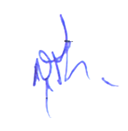                 ( นายสุริยา  ศรีสัตยานุกูล )                       ปลัดองค์การบริหารส่วนตำบลเมืองยาง			             ปฏิบัติหน้าที่นายกองค์การบริหารส่วนตำบลเมืองยาง